All research involving collective Mi’kmaw knowledge, culture, arts, spirituality, or traditions, or having the potential to impact treaty or Aboriginal rights must be reviewed by Mi’kmaw Ethics Watch.Please review the full MEW Principles and Protocols before completing this application.Please pay close attention to word limits in certain sections of the application. Please do not exceed these limits or append additional documentation that is not requested.*Note: Not all items are required for all applications. Supporting documents will vary depending on research proposed.Send completed application to: 
Mi’kmaw Ethics Watch mew@cbu.ca STUDY OVERVIEWRESEARCH TEAM AND FUNDINGRESEARCH PROJECTRISK MANAGEMENTINFORMED CONSENTINTERPRETATION OF RESULTS PRIVACY, CONFIDENTIALITY AND ANONYMITY OWNERSHIPSUBMISSION CHECKLIST- requiredAttachedNACopy of the verbal or written letter of information that will be provided to participants before they are asked for consent to participateCopy of the consent form Copy of the sample questions, interview guide and questions, questionnaire, survey or any other relevant materials Recruitment materials: notice, advertisement, draft emails and/or any information sheet that may be used by a collaborative organizationCompleted and signed application for reviewInstitution/Affiliation ethics review forms Letters of support from community partners 1.1 Basic study information 1.1 Basic study information 1.1 Basic study information 1.1 Basic study information Title of StudyApplicant nameStudy start dateStudy end dateAnticipated field researchdates1.2 Summary [100-250 words]Provide a brief statement of the purpose, hypotheses or brief statement of research questions, and significance proposed research2.1 Applicant(s) 2.1 Applicant(s) 2.1 Applicant(s) 2.1 Applicant(s) Applicant nameInstitutional/organizationalaffiliation(s)Address (indicate summer address if pertinent)Email PhoneCo-Applicant nameInstitutional/organizationalaffiliation(s)Address (indicate summer address if pertinent)Email Phone2.2 Collaborators2.2 Collaborators2.2 Collaborators2.2 CollaboratorsCollaborator nameRole in researchInstitutional/organizationalaffiliation(s)Email PhoneCollaborator nameRole in research Institutional/organizationalaffiliation(s)Email PhoneCollaborator nameRole in researchInstitutional/organizationalaffiliation(s)Email Phone2.3 Communities2.3 Communities2.3 Communities2.3 CommunitiesWill your research take place in a Mi’kmaw community or communities?YesNoYesNoYesNoIf yes, has the community or communities been consulted?Community nameContact personEmail PhoneCommunity nameContact personEmail PhoneStudent Research Honours, Masters, and PhD Students ONLY, see research exemptions for more information on student researchStudent Research Honours, Masters, and PhD Students ONLY, see research exemptions for more information on student researchStudent Research Honours, Masters, and PhD Students ONLY, see research exemptions for more information on student researchStudent Research Honours, Masters, and PhD Students ONLY, see research exemptions for more information on student researchProgram nameSupervisor’s nameInstitutional/organizationalaffiliation(s)Email Phone2.5 Funding 2.5 Funding Is this project funded?YesNoIf yes, please indicate the source of research or study fundsFunding status3.1 Purpose of study3.1 Purpose of studyStatement of purposeResearch question(s)3.2 Participants Describe who will take part in the study (age, number of participants, demographic information).Positionality and ReflexivityHow does the researchers’ social position compare to that of their participants and how do researchers plan to address the power relations imbued in their research? 3.4 RecruitmentDescribe the procedures for recruiting, selecting, and assigning participants. Please include rational for methods proposed.3.4 RecruitmentDescribe the procedures for recruiting, selecting, and assigning participants. Please include rational for methods proposed.Which recruitment tools will be used? (Check all that apply)PostersSocial Media☐Email☐Letter☐TelephoneIf recruitment tools are being used, have copies been included?YesNo3.5 Methods/ProceduresDescribe the methodologies for this study including choice of methods and approaches.3.5 Methods/ProceduresDescribe the methodologies for this study including choice of methods and approaches.Which questioning techniques will be used? (Check all that apply)QuestionnairesSurveys☐Interview guides☐Focus GroupOther (Please Specify)If questioning techniques are being used, have copies been included?YesNo4.1 Risk or deception [250-300 words]Indicate if any aspects of the study involve risk to the participants or to the Mi'kmaw people collectively. Describe any risk to the person/persons as a result of the findings being reported or published or risk to the Mi’kmaq, such as to their treaty or Aboriginal rights. 4.1 Risk or deception [250-300 words]Indicate if any aspects of the study involve risk to the participants or to the Mi'kmaw people collectively. Describe any risk to the person/persons as a result of the findings being reported or published or risk to the Mi’kmaq, such as to their treaty or Aboriginal rights. Will there be deception or partial disclosure in this study?YesNo If yes, why it is necessary for the study? (for example: what information is withheld from participants).Will participants be debriefed?YesNo4.2 Usefulness and Benefits [250-300 words]Describe the benefit(s) for individual Mi'kmaw persons, groups such as youth, women or Elders, etc. or to the Mi'kmaw Nation as a whole as a result of this study or its published report or findings. How will this research help build capacity within the communities being studied? 5.1 Informed Consent [250-300 words]Describe process by which participants consent to participate in the research project; that is, how willparticipants be informed of their rights as participants, and by what means they will signify their understanding of those rights and consent to participate.5.1 Informed Consent [250-300 words]Describe process by which participants consent to participate in the research project; that is, how willparticipants be informed of their rights as participants, and by what means they will signify their understanding of those rights and consent to participate.How will consent be obtained?Oral consentWritten consent Describe reasoning for chosen approach to obtaining consent as it relates to Mi’kmaw language, culture and community protocols? Have copies of consent forms and/or oral consent scripts been included?YesNo5.2 Accommodations and Language [200-350 words]Describe accommodations for Mi’kmaw language, culture and community protocols in the proposedstudy, including how Mi'kmaw people will be accommodated in communicating or deriving consent. Describe process for determining and using appropriate protocols and traditions for entering into Mi'kmaq territory andhomes.5.3 Minors Any research involving children under the age of 14, shall require parental informed consent.5.3 Minors Any research involving children under the age of 14, shall require parental informed consent.Will all participants be the age of majority?YesNoIf no, have you included alternative consent forms/scripts for parental or guardian consent?YesNo6.1 Analyzing Data [100-250 words]Explain how the data will be analyzed and who will be analyzing the data6.1 Analyzing Data [100-250 words]Explain how the data will be analyzed and who will be analyzing the dataWill any Mi'kmaw people be involved in, consulted with, or informed about, the interpretation process of analyzing the data or in the presentation of its findings and conclusions.?YesNoIf yes, describe in what capacity they will be involved.7.1 Storage of data [200-250 words]Detail how the data will be stored to ensure safety and confidentiality of the participants in the study.7.1 Storage of data [200-250 words]Detail how the data will be stored to ensure safety and confidentiality of the participants in the study.Who will have access to the data? (select all that apply)Lead Applicant(s)CollaboratorsResearch Assistant(s)Thesis SupervisorCommunitiesOther (Please Specify)How long will the data be kept?Will the data be used again in another aspect of the study?YesNoWill the participants have the right to consent to this next phase of study? (Secondary use) YesNo  Not applicable7.2 Confidentiality [200-250 words]Describe what measures will be taken to protect Mi'kmaw participants and third party privacy (confidentiality and anonymity).7.2 Confidentiality [200-250 words]Describe what measures will be taken to protect Mi'kmaw participants and third party privacy (confidentiality and anonymity).Will any data may be kept by the community(ies) for their own community research?YesNoIf yes, describe where it will be stored.If yes, discuss how confidentiality can be maintained, or how the researcher(s) have informed participants if they see to have confidentiality released in order for the communities to have the data.8.1 Copyright [200-250 words]Describe who will be the copyright holder of the final document and who the author(s) will be.8.1 Copyright [200-250 words]Describe who will be the copyright holder of the final document and who the author(s) will be.Where can this report be accessed at the completion of the study?Will a copy of the final document be sent to the Mi’kmaw Resource Centre at Cape Breton University?YesNo8.2 Publication and Royalties [200-250 words]Describe anticipated publications or plans for publication from this research and how any royalties from book sales will be shared with participants of the study.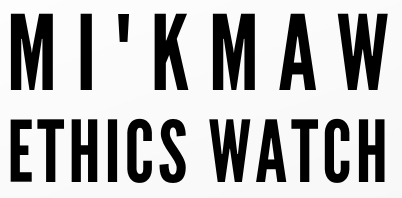 